 Основная задача деятельности отделения социального обслуживания на дому:   Оказание гражданам, признанным нуждающимися в социальном обслуживании, постоянной или периодической помощи в целях улучшения и (или) расширения их возможностей самостоятельно обеспечивать свои жизненные потребности при сохранении пребывания граждан в привычной благоприятной среде  - месте их проживания, и оказывает следующие услуги на дому:Социально-бытовые;Социально-медицинские;Социально-психологические;Социально-правовые;Услуги в целях повышения коммуникативного потенциала получателей социальных услуг, имеющих огрничения жизнедеятельностиА также срочные социальные услуги:Содействие в сборе и оформлении или оформление документов для признания граждан нуждающимися в социальном обслуживании, определения права на меры социальной поддержки.Протвопоказания:  На социальное обслуживание на дому не принимаются граждане, являющиеся бактерио- и вирусоносителями, либо при наличии у них хронического алкоголизма или наркотической зависимости, карантинных инфекционных заболеваний, активных форм туберкулеза, тяжелых психических расстройств, венерических и других заболеваний, требующих лечения в специализированных учреждениях здравоохранения. Подтверждением отсутствия противопоказаний является справка медицинской организацииПеречень документов, необходимых для предоставления социальных услуг,  в форме социального обслуживания на дому:1) заявление гражданина или его законного представителя;2) документ, удостоверяющий личность получателя социальных услуг;3) документ, подтверждающий полномочия представителя получателя социальных услуг (при обращении за получением социальных услуг представителя получателя социальных услуг);4) копия индивидуальной программы предоставления социальных услуг, в которой указаны форма социального обслуживания, виды, объем, периодичность, условия, сроки предоставления социальных услуг, перечень рекомендуемых поставщиков социальных услуг, а также мероприятия по социальному сопровождению, выданная получателю социальных услуг (представляется по собственной инициативе получателя социальных услуг);5) копия документа о месте проживания или пребывания получателя социальных услуг;6) копия документа о составе семьи получателя социальных услуг (справка о составе семьи, выписка из домовой книги, выписка из финансово-лицевого счета);7) документы о доходах получателя социальных услуг и членов его семьи (при наличии) и принадлежащем ему (им) имуществе на праве собственности, необходимые для определения среднедушевого дохода для предоставления социальных услуг бесплатно, установленного Постановлением Правительства Российской Федерации от 18.10.2014 N 1075 "Об утверждении Правил определения среднедушевого дохода для предоставления социальных услуг бесплатно". Документы о принадлежащем получателю социальных услуг и членам его семьи (при наличии) имуществе на праве собственности представляются по собственной инициативе получателя социальных услуг;8) копия страхового свидетельства обязательного пенсионного страхования    Социальные услуги предоставляются бесплатно, за плату или частичную плату. Размер платы за предоставление социальных услуг и порядок ее взимания устанавливается Правительством Красноярского края.В соответствии с тарифами на социальные услуги, утвержденными Постановлением Правительства Красноярского края от 30.06.2015 N 330-п "Об утверждении тарифов на социальные услуги, предоставляемые поставщиками социальных услуг на территории Красноярского края", граждане, которым предоставляются социальные услуги в форме социального обслуживания на дому  за плату или частичную плату, оплачивают фактически предоставленные социальные услуги. В случае оказания социальных услуг по желанию получателя социальных услуг в большем объеме, чем установлено в приложении к настоящему Порядку, услуги, оказанные сверх установленного объема, оплачиваются полностью (100% от тарифа) всеми получателями социальных услуг независимо от наличия права на бесплатное оказание социальных услуг.Социальные услуги предоставляются бесплатно:1) несовершеннолетним детям;2) лицам, пострадавшим в результате чрезвычайных ситуаций, вооруженных межнациональных (межэтнических) конфликтов;3) если на дату обращения среднедушевой доход получателя социальных услуг, рассчитанный в соответствии с Постановлением Правительства Российской Федерации от 18.10.2014 N 1075 "Об утверждении Правил определения среднедушевого дохода для предоставления социальных услуг бесплатно", ниже или равен полуторной величине прожиточного минимума, установленной для основных социально-демографических групп населения по соответствующей группе территорий края (для социального обслуживания на дому и в полустационарной форме).4) инвалидам и участникам Великой Отечественной войны;5) супругам погибших (умерших) инвалидов Великой Отечественной войны или участников Великой Отечественной войны, вдовам военнослужащих, погибших в период войны с Финляндией, Великой Отечественной войны, войны с Японией, не вступившим в повторный брак;6) одиноко проживающим лицам, проработавшим в тылу в период с 22 июня 1941 года по 9 мая 1945 года не менее 6 месяцев, исключая периоды работы на временно оккупированных территориях СССР, либо награжденным орденами или медалями СССР за самоотверженный труд в период Великой Отечественной войны, одиноко проживающим супружеским парам, в которых один из супругов является тружеником тыла;7) бывшим несовершеннолетним узникам концлагерей, гетто и других мест принудительного содержания, созданных фашистами и их союзниками в период второй мировой войны;8) лицам, награжденным знаком "Жителю блокадного Ленинграда";9) Героям Советского Союза;10) Героям Российской Федерации и полным кавалерам ордена Славы;11) Героям Социалистического Труда и полным кавалерам ордена Трудовой Славы;12) инвалидам боевых действий.13) родителям (опекунам, попечителям) ребенка-инвалида, ребенка, находящегося в социально опасном положении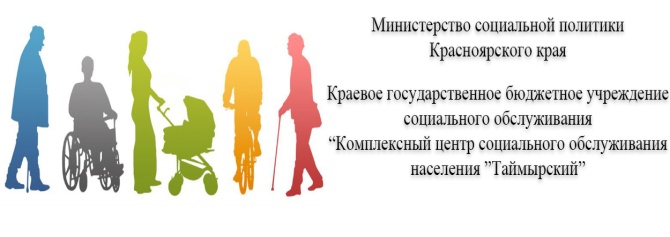 Отделение социального обслуживания на дому.